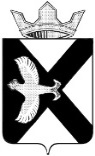 АДМИНИСТРАЦИЯ МУНИЦИПАЛЬНОГО ОБРАЗОВАНИЯ ПОСЕЛОК БОРОВСКИЙТЮМЕНСКОГО МУНИЦИПАЛЬНОГО РАЙОНА ТЮМЕНСКОЙ ОБЛАСТИПОСТАНОВЛЕНИЕ18 декабря 2023 г. 						                                     № 47р.п. БоровскийО внесении изменений в постановление от 18.09.2018 № 96 «Об утверждении "Схемы водоснабжения и водоотведения  поселок Боровский на 2016-2025 гг.» (с изменениями от 25.07.2019 №58, 16.07.2020 №46, 05.10.2020 №60, 03.11.2020 №72, 27.11.2020 №81, 29.06.2021 №37, 18.11.2021 №76, 26.10.2022 №48, 10.04.2023 №15, 14.11.2023 №42)	В соответствии с Федеральным законом от 06.10.2003 № 131-ФЗ «Об общих принципах организации местного самоуправления в Российской Федерации», Федеральным законом от 07.12.2011 № 416-ФЗ «О водоснабжении и водоотведении»:1. Внести изменения в постановление от 18.09.2018 № 96 «Об утверждении "Схемы водоснабжения и водоотведения  поселок Боровский на 2016-2025 гг.» (с изменениями от 25.07.2019 №58, 16.07.2020 №46, 05.10.2020 №60, 03.11.2020 №72, 27.11.2020 №81, 29.06.2021 №37, 18.11.2021 №76, 26.10.2022 №48, 14.11.2023 №42):1.1.  в приложение к постановлению от 18.09.2018 № 96 «Об утверждении "Схемы водоснабжения и водоотведения  поселок Боровский на 2016-2025 гг.» (с изменениями от 25.07.2019 №58, 16.07.2020 №46, 05.10.2020 №60, 03.11.2020 №72, 27.11.2020 №81, 29.06.2021 №37, 18.11.2021, №7626.10.2022 №48, 10.04.2023 №15, 14.11.2023 №42) - (далее - приложение к Постановлению) внести следующие изменения: - пункт 1.6.2	приложения к Постановлению изложить в новой редакции: «1.6.2. Оценка величины необходимых капитальных вложений в строительство и реконструкцию объектов централизованных систем водоснабжения:Совокупная величина необходимых капитальных вложений в строительство и реконструкцию объектов централизованных систем водоснабжения составляет:170 437,18 тыс. руб., в т.ч.:•	1 этап – 148 558,33 тыс. руб.;•	2 этап – 21 878,85 тыс. руб.   - таблицу 19 приложения к Постановлению изложить в новой редакции:Таблица 19Совокупная величина необходимых капитальных вложений в строительство и реконструкцию объектов централизованных систем водоснабжения муниципального образования поселок Боровский на 2019 – 2025 гг. - абзац 8 пункта 2.6. приложения к Постановлению изложить в новой редакции: п. 2.6 Оценка потребности в капитальных вложениях в строительство, реконструкцию и модернизацию объектов централизованной системы водоотведения Совокупная величина необходимых капитальных вложений в строительство и реконструкцию объектов централизованных систем водоотведения п.Боровский составляет  518 631,09 тыс. руб., в т.ч.:•	1 этап – 511 070,06 тыс. руб.;•	2 этап – 7 561,03 тыс. руб  - таблицу 35 читать в новой редакции приложения к Постановлению изложить в новой редакции:Таблица 35 Совокупная величина необходимых капитальных вложений в строительство и реконструкцию объектов централизованных систем водоотведения муниципального образования поселок Боровский на 2019 – 2025 гг.  - приложение 1 «Перечень мероприятий Схемы водоснабжения и водоотведения муниципального образования поселок Боровский на 2019 –2025гг « к «Схеме водоснабжения и водоотведения  поселок Боровский на 2016-2025 гг.» изложить в новой редакции согласно приложению 1 к настоящему постановлению.2. Обнародовать настоящее постановление посредством размещения на информационных стендах в местах, установленных администрацией муниципального образования поселок Боровский и разместить его на официальном сайте Администрации Тюменского муниципального района,  администрации муниципального образования поселок Боровский в информационно-коммуникационной сети «Интернет».3.  Настоящее постановление вступает в силу после его обнародования.4.  Контроль за выполнением постановления возложить на            заместителя главы администрации муниципального образования по строительству, благоустройству, землеустройству, ГО и ЧС.Глава муниципального образования                                                    С.В.СычеваПриложение 1Перечень мероприятий Схемы водоснабжения и водоотведения муниципального образования поселок Боровский на 2019 – 2025 гг.№ п/пНаименованиеВсего(2019-2025 гг.),тыс. руб.в т.ч. по этапам реализации:в т.ч. по этапам реализации:№ п/пНаименованиеВсего(2019-2025 гг.),тыс. руб.1 этап(2019-2024 гг.)2 этап(2025 г.)Водоснабжение170 437,19148 558,3321 878,851Предложения по строительству, реконструкции и техническомуперевооружению сетей и сооружений водоснабжения170 437,19148 558,3321 878,85№ п/пНаименованиеВсего(2019-2025 гг.), тыс. руб.в т.ч. по этапам реализации:в т.ч. по этапам реализации:№ п/пНаименованиеВсего(2019-2025 гг.), тыс. руб.1 этап(2019 - 2024 гг.)2 этап(2025 г.)Водоотведение518 631,09511 070,067 561,031Предложения по строительству, реконструкции и техническому перевооружению сетей и сооружений водоотведения513 228,06511 070,062 158,02Ликвидация объектов водоотведения выведенных из эксплуатации5 403,0305 403,03№ п/пНаименование мероприятия20202021202220232024202520262027Источник финансированияОбъем инвестиций, тыс. руб.Объем инвестиций, тыс. руб.ВодоснабжениеВодоснабжениеВодоснабжениеВодоснабжениеВодоснабжениеВодоснабжениеВодоснабжениеВодоснабжениеВодоснабжениеВодоснабжениеВодоснабжениеВодоснабжениеВодоснабжение1Строительство сетей водоснабжения Д=500мм (участок от точки подключения в г. Тюмень до п. Боровский, ориентировочная протяженность 10350м)3 346,00Собственные средства (Амортизационные отчисления)3 346,00105 869,601Строительство сетей водоснабжения Д=500мм (участок от точки подключения в г. Тюмень до п. Боровский, ориентировочная протяженность 10350м)Собственные средства (Амортизационные отчисления будущих периодов)0,00105 869,601Строительство сетей водоснабжения Д=500мм (участок от точки подключения в г. Тюмень до п. Боровский, ориентировочная протяженность 10350м)94 230,008 283,6010,00Бюджетные средства (Расходы концедента) местный источник102 523,60105 869,602Строительство ВНС, 1 шт16 128,9310,0012 452,68Собственные средства (Амортизационные отчисления)28 591,6155 180,582Строительство ВНС, 1 шт1 560,550,000,00Собственные средства (Амортизационные отчисления будущих периодов)1 560,5555 180,582Строительство ВНС, 1 шт462,0015 130,2510,009 426,17Бюджетные средства (Расходы концедента) местный источник25 028,4255 180,58ИТОГОИТОГО0,000,000,0016 128,933 356,0012 452,680,000,00Собственные средства (Амортизационные отчисления)31 937,61161 050,18ИТОГОИТОГО0,000,000,001 560,550,000,000,000,00Собственные средства (Амортизационные отчисления будущих периодов)1 560,55161 050,18ИТОГОИТОГО0,000,0094 692,0023 413,8520,009 426,170,000,00Бюджетные средства (Расходы концедента) местный источник127 552,02161 050,183Реконструкция участка водопровода Д=160мм с увеличением пропускной способности до Д=315мм в районе ул. Мира п.Боровский (ориентировочная протяженность 745м)938,708 348,30100,00плата за подключение9 387,009 387,00ВСЕГО по водоснабжениюВСЕГО по водоснабжению0,000,000,0016 128,933 356,0012 452,680,000,00Собственные средства (Амортизационные отчисления)31 937,61161 050,18ВСЕГО по водоснабжениюВСЕГО по водоснабжению0,000,000,001 560,550,000,000,000,00Собственные средства (Амортизационные отчисления будущих периодов)1 560,55161 050,18ВСЕГО по водоснабжениюВСЕГО по водоснабжению0,000,0094 692,0023 413,8520,009 426,170,000,00Бюджетные средства (Расходы концедента) местный источник127 552,02161 050,18ВСЕГО по водоснабжениюВСЕГО по водоснабжению938,708 348,30100,000,000,000,000,000,00плата за подключение9 387,009 387,00ВСЕГО по водоснабжениюВСЕГО по водоснабжению938,708 348,3094 792,0041 103,333 376,0021 878,850,000,00ИТОГО170 437,18170 437,18ВодоотведениеВодоотведениеВодоотведениеВодоотведениеВодоотведениеВодоотведениеВодоотведениеВодоотведениеВодоотведениеВодоотведениеВодоотведениеВодоотведениеВодоотведение1Строительство канализационного коллектора Д=500мм п. Боровский – Тюмень (ориентировочная протяженность 11000м)12 372,92Собственные средства (Амортизационные отчисления)12 372,92162 604,061Строительство канализационного коллектора Д=500мм п. Боровский – Тюмень (ориентировочная протяженность 11000м)4 824,80Собственные средства (Расходы на капитальные вложения (инвестиции), финансируемые за счет нормативной прибыли)4 824,80162 604,061Строительство канализационного коллектора Д=500мм п. Боровский – Тюмень (ориентировочная протяженность 11000м)117 367,064 122,3423 816,94100,00Бюджетные средства (Расходы концедента) местный источник145 406,34162 604,062Строительство КНС с точкой слива, 1шт32 667,00142 004,0781 044,9310,00Бюджетные средства (Расходы концедента) местный источник255 726,00255 726,003Строительство квартальных сетей канализации Д=355мм п. Боровский (ориентировочная протяженность 6300м)22 780,0023 492,009 398,00Бюджетные средства (Расходы концедента) местный источник55 670,0055 670,004Строительство внутриквартальных сетей канализации Д=160мм с целью обеспечения отдельных территорий населенных пунктов централизованным водоотведением (ориентировочная протяженность 1 720м). МО п. Боровский1 300,007 860,00Бюджетные средства (Расходы концедента) местный источник9 160,009 160,005Реконструкция внутриквартальных сетей канализации Д=160мм с целью обеспечения отдельных территорий населенных пунктов централизованным водоотведением (ориентировочная протяженность 1 650м). МО п.Боровский4 664,004 614,00Бюджетные средства (Расходы концедента) местный источник9 278,009 278,006Строительство КНС в районе ул. Мира с учетом вывода из эксплуатации  существующей КНС-3 п.Боровский0,000,0016 832,001 900,0010,002 048,00плата за подключение20 790,0020 790,007Ликвидация объектов водоотведения выведенных из эксплуатацииСобственные средства (Амортизационные отчисления будущих периодов)0,005 403,037Ликвидация объектов водоотведения выведенных из эксплуатацииСобственные средства (Амортизационные отчисления)0,005 403,037Ликвидация объектов водоотведения выведенных из эксплуатации5 403,03Собственные средства (Расходы на капитальные вложения (инвестиции), финансируемые за счет нормативной прибыли)5 403,035 403,03ВСЕГО по водоотведениюВСЕГО по водоотведению0,000,000,000,0012 372,920,000,000,00Собственные средства (Амортизационные отчисления)12 372,92497 841,09ВСЕГО по водоотведениюВСЕГО по водоотведению0,000,000,000,004 824,805 403,030,000,00Собственные средства (Расходы на капитальные вложения (инвестиции), финансируемые за счет нормативной прибыли)10 227,83497 841,09ВСЕГО по водоотведениюВСЕГО по водоотведению0,000,000,000,000,000,000,000,00Иные собственные средства (плата за негативное воздействие на работу централизованной системы водоотведения)0,00497 841,09ВСЕГО по водоотведениюВСЕГО по водоотведению0,000,000,000,000,000,000,000,00Собственные средства (Амортизационные отчисления будущих периодов)0,00497 841,09ВСЕГО по водоотведениюВСЕГО по водоотведению0,000,000,000,000,000,000,000,00Бюджетные средства (Расходы концедента) федеральный источник0,00497 841,09ВСЕГО по водоотведениюВСЕГО по водоотведению0,000,000,000,000,000,000,000,00Бюджетные средства (Расходы концедента) региональный источник0,00497 841,09ВСЕГО по водоотведениюВСЕГО по водоотведению0,000,00177 478,06175 532,41122 119,87110,000,000,00Бюджетные средства (Расходы концедента) местный источник475 240,34497 841,09ВСЕГО по водоотведениюВСЕГО по водоотведению0,000,0016 832,001 900,0010,002 048,000,000,00плата за подключение20 790,0020 790,000,000,00194 310,06177 432,41139 327,597 561,030,000,00ИТОГО518 631,09518 631,09ОбщаяОбщая0,000,000,0016 128,9315 728,9212 452,680,000,00Собственные средства (Амортизационные отчисления)44 310,53658 891,27ОбщаяОбщая0,000,000,000,000,000,000,000,00Займы и кредиты0,00658 891,27ОбщаяОбщая0,000,000,000,004 824,805 403,030,000,00Собственные средства (Расходы на капитальные вложения (инвестиции), финансируемые за счет нормативной прибыли)10 227,83658 891,27ОбщаяОбщая0,000,000,000,000,000,000,000,00Иные собственные средства (плата за негативное воздействие на работу централизованной системы водоотведения)0,00658 891,27ОбщаяОбщая0,000,000,001 560,550,000,000,000,00Собственные средства (Амортизационные отчисления будущих периодов)1 560,55658 891,27ОбщаяОбщая0,000,000,000,000,000,000,000,00Бюджетные средства (Расходы концедента) федеральный источник0,00658 891,27ОбщаяОбщая0,000,000,000,000,000,000,000,00Бюджетные средства (Расходы концедента) региональный источник0,00658 891,27ОбщаяОбщая0,000,00272 170,06198 946,26122 139,879 536,170,000,00Бюджетные средства (Расходы концедента) местный источник602 792,36658 891,27ОбщаяОбщая938,708 348,3016 932,001 900,0010,002 048,000,000,00плата за подключение30 177,0030 177,00ОбщаяОбщая938,708 348,30289 102,06218 535,74142 703,5929 439,880,000,00ИТОГО689 068,27689 068,27